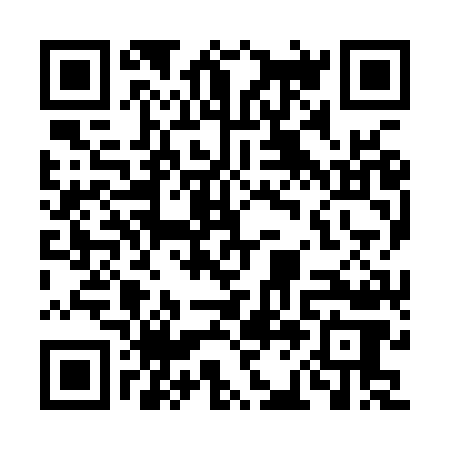 Ramadan times for Albiano Magra, ItalyMon 11 Mar 2024 - Wed 10 Apr 2024High Latitude Method: Angle Based RulePrayer Calculation Method: Muslim World LeagueAsar Calculation Method: HanafiPrayer times provided by https://www.salahtimes.comDateDayFajrSuhurSunriseDhuhrAsrIftarMaghribIsha11Mon5:035:036:3912:304:346:226:227:5312Tue5:015:016:3812:304:356:236:237:5413Wed4:594:596:3612:304:366:246:247:5514Thu4:574:576:3412:294:376:266:267:5715Fri4:554:556:3212:294:386:276:277:5816Sat4:534:536:3012:294:396:286:287:5917Sun4:524:526:2812:294:406:296:298:0118Mon4:504:506:2712:284:416:316:318:0219Tue4:484:486:2512:284:426:326:328:0320Wed4:464:466:2312:284:436:336:338:0521Thu4:444:446:2112:274:436:346:348:0622Fri4:424:426:1912:274:446:366:368:0823Sat4:404:406:1712:274:456:376:378:0924Sun4:374:376:1612:264:466:386:388:1025Mon4:354:356:1412:264:476:396:398:1226Tue4:334:336:1212:264:486:416:418:1327Wed4:314:316:1012:264:496:426:428:1528Thu4:294:296:0812:254:506:436:438:1629Fri4:274:276:0612:254:516:446:448:1830Sat4:254:256:0512:254:526:456:458:1931Sun5:235:237:031:245:537:477:479:211Mon5:215:217:011:245:537:487:489:222Tue5:195:196:591:245:547:497:499:243Wed5:175:176:571:235:557:507:509:254Thu5:145:146:561:235:567:527:529:275Fri5:125:126:541:235:577:537:539:286Sat5:105:106:521:235:587:547:549:307Sun5:085:086:501:225:587:557:559:318Mon5:065:066:481:225:597:567:569:339Tue5:045:046:471:226:007:587:589:3410Wed5:025:026:451:226:017:597:599:36